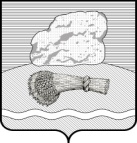 РОССИЙСКАЯ ФЕДЕРАЦИЯКАЛУЖСКАЯ ОБЛАСТЬ  ДУМИНИЧСКИЙ РАЙОНАДМИНИСТРАЦИЯ СЕЛЬСКОГО ПОСЕЛЕНИЯ «СЕЛО ЧЕРНЫШЕНО»ПОСТАНОВЛЕНИЕ    19 апреля 2021    г                                                                                            №19 О мерах по подготовке к пожароопасному периоду 2021  года и мерах по предупреждению пожаров на территории сельского поселения «Село Чернышено»        В соответствии с  Федеральным законом  от 21 декабря 1994 года №69-ФЗ «О пожарной безопасности», Федеральным законом от 06.10.2003г №131-ФЗ «Об общих принципах организации местного самоуправления в Российской Федерации», Законом Калужской области от 22 мая 2001 года №36-ОЗ «О пожарной безопасности в Калужской области», постановлением  администра-ции МР «Думиничский район» №126  от 25.03.2021  г.,   в целях  подготовки к пожароопасному периоду 2021 г,  предупреждению  чрезвычайных ситуаций, вызванных пожарами, руководствуясь Уставом сельского поселения  «Село Чернышено»ПОСТАНОВЛЯЮ:Утвердить План противопожарных мероприятий в весеннее - летний период  2021 года на территории сельского поселения «Село Чернышено» (приложение 1-5). Постановление вступает в силу с даты его обнародования и подлежит размещению на официальном сайте администрации сельского поселения «Село Чернышено» в информационно-телекоммуникационной сети «Интернет» http://chernisheno.ru/. Контроль за выполнением настоящего постановления оставляю за собой. Глава администрации                                                                 М.В.Шавелкина Приложение  №1 к Плану противопожарных мероприятий, Постановление №19 от 19.04.21  гС Х Е М Аоповещения сельского поселения «Село Чернышено»Думиничского района   Калужской области (население)Приложение  №2  к Плану противопожарных мероприятий, Постановление №19 19.04.21г  гСПИСКИ  контактов  в случае экстренного оповещенияПриложение  №3  к Плану противопожарных мероприятий, Постановление №19 от  19.04.21 гС Х Е М Аоповещения сельского поселения «Село Чернышено»Думиничского района   Калужской области (предприятия)Приложение  №4  к Плану противопожарных мероприятий, Постановление № 19 от 10.04.2021г    	СПИСОК 	  пожарных водоёмов ,водоисточников на территории администрации сельского поселения    «Село Чернышено»2021 годПриложение  №5  к Плану противопожарных мероприятий, Постановление №19 от 19.04.21         гТехника для пожаротушения на территории администрации сельского поселения  «Село Чернышено»2021 годЕДДС  Думиничского района8 (48447) 9-73-75Глава администрации сельского поселения «Село Чернышено»Шавелкина Марина ВладимировнаРаб.тел/факс: 8 (48447) 9-42-42Сотовый 8 9190396387с.ЧернышеноШавелкина Марина ВладимировнаРаб.тел/факс: 8 (48447) 9-42-42Сотовый 8 9190396387д.Лутовняникто не проживает№ п/пНаименование населенного пункта Ответственный за включение сирены или сигнал громкого бояПосыльныйМаршрут оповещенияВид оповещенияКоличество оповещаемыхс.Чернышено1.с.ЧернышеноЕвсеева Валентина ГригорьевнаУл.Сокольники   Пешкомпорядком492с.ЧернышеноЛеонов Родион НиколаевичУл.КравченкоПешим порядком723.с.ЧернышеноГрибова Надежда Леонидовнаул.Ленина,№№1-23Пешим порядком354.с.ЧернышеноПроничкина Галина НиколаевнаУл.Клубная, пер.ИльинаУл.Колхозная,Пешим порядком51+14+15=805.с.ЧернышеноКолесова Татьяна ВладимировнаУл.50 лет Октября .ул.НадпруднаяПешим порядком1276.с.ЧернышеноАгапова Наталья МихайловнаУл.Корнева, ул.НабережнаяПешим порядком52+11=637.с.Чернышено Шавелкина Марина ВладимировнаУл.Ленина, №№24-109Пешим порядком698.с.ЧернышеноЗакиржанова Наталья АлексеевнаУл.МолодёжнаяПешим порядком579.с.ЧернышеноВолкова Валентина МихайловнаУл.Пролетарская ул.МарченкоПешим порядком39д.ЛутовняНикто не проживает№ п/пНаименование населенного пункта Маршрут оповещенияКоличество оповещаемыхОтветственный за включение сирены или сигнал громкого бояТелефон для связиПримечаниес.Чернышено1.с.ЧернышеноУл.Сокольники49 Евсеева Валентина ГригорьевнаТел:895331731072с.ЧернышеноУл.Кравченко72Леонов Родион Николаевич Тел:892009154283.с.Чернышеноул.Ленина,№№1-2335Грибова Надежда ЛеонидовнаТел:93003446604.с.ЧернышеноУл.Клубная, пер.ИльинаУл.Колхозная,51+14+15=80Проничкина Галина НиколаевнаТел:893075253545.с.ЧернышеноУл.50 лет Октября .ул.Надпрудная127Колесова Татьяна ВладимировнаТел: 893075078796.с.ЧернышеноУл.Корнева, ул.Набережная52+11=63Агапова Наталья МихайловнаТел:893003487417.с.ЧернышеноУл.Ленина, №№24-10969Шавелкина Марина ВладимировнаТел:891903963878.с.ЧернышеноУл.Молодёжная57Закиржанова наталья АлексеевнаТел:892089513359.с.ЧернышеноУл.Пролетарская ул.Марченко39 Волкова Валентина МихайловнаТел:   89300344013д.ЛутовняНикто не проживаетЕДДС  Думиничского района8 (48447) 9-73-75Глава администрации сельского поселения «Село Чернышено»Шавелкина Марина ВладимировнаРаб.тел/факс: 8 (48447) 9-42-42Сотовый 89190396387№ п/пНаименование предприятия АдресФИОруководителяТелефон для связиПримечание1ООО «Фанерный комбинат»с.Чернышено,ул.Ленина,д.5Колесник Олег Николаевич89853643067 2МКОУ «Чернышенская общеобразовательная школа»с.Чернышено,пер.Ильина,д.9Проничкина Галина  Николаевна 893075253543  ФАП  с.Чернышено,ул.Ленина, д.7А  Захарочкина Вера Алексеевна89200940200 4СДКс.Чернышено,ул.Клубная,д.3Мишева Екатерина Петровна89105245445 5Библиотекас.Чернышено,ул.Клубная,д.3Мосина Мария Сергеевна892087497706ООО «АПФ «Хотьково» с.ЧернышеноПетренко Татьяна Николаевна893084064647Отделение связис.Чернышено,ул.Ленина ,д.7Волкова Валентина Михайловна893003440138 Магазин «Хороший вкус» с.Чернышено, ул.Кравченко, д.31Леонов Родион Николаевич 892009154289Магазин «Исток» с.Чернышено,ул.Ленина , д.69Комарова Светлана Юрьевна892061212208920872050010Магазин «Исток» с.Чернышено, ул.Кравченко , д.29Комарова Светлана Юрьевна892061212208920872050011Магазин «Сельмаг» с.Чернышено, ул.Ленина , д.25Мартынюк Наталья Федоровна892061714738910912641612ГКУ КО «Думиничское лесничество»п.ДуминичиИгнатов Николай Александрович89066411886;89056421782;13ГП «Думиничский лесхоз»ст.ДуминичиМусаев Ахмед Исмаилович89038100603;94695№п/пНаименование водоема(водозабора)Адрес местонахожденияНаличие подъезда1р.Жиздрас.Чернышенос ул. Набережная имеются два подъезда2ПрудМежду ул.50 лет Октября и ул.НадпруднаяПлощадка из щебня3Прудул.50 лет Октября, около дома №19 и 19-аИмеется4Пожарный гидрантУл.Ленина, д.35Имеется5Пожарный гидрантУл.Ленина,  между д.№15 и д.№7Имеется6Пожарный гидрантУл.Пролетарская, около д.№11Имеется7Пожарный гидрантУл.50 лет Октября между д.№6 и д.№8Имеется8Пожарный гидрантУл.50 лет Октября около д.№14Имеется9Пожарный гидрантУл.Кравченко около д.№16Имеется10Пожарный гидрантУл.Кравченко между д.№6 и д.№5Имеется11Пожарный гидрантУл.Сокольники,д..32Имеется12Пожарный гидрантУл.Сокольники,д.6Имеется№п/пИмеющаяся техникаЗа кем закрепленаКонтактный телефон ответственного лицаГде хранитсяГотовность1Тракторный прицеп-цистерна водяная ОТА-0,9 на шасси 8549, заводской номер №80.ООО «Фанерный комбинат»(находится на хранении)8 48447 94233ООО «Фанерный комбинат»ГотоваТранспорт.нечем